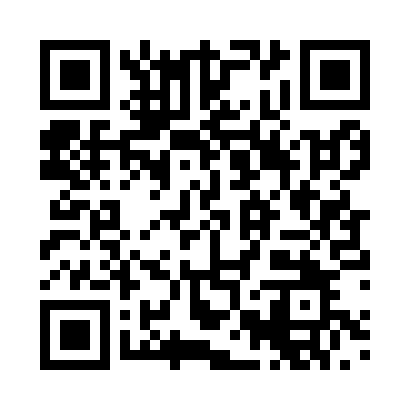 Prayer times for Arfeld, GermanyWed 1 May 2024 - Fri 31 May 2024High Latitude Method: Angle Based RulePrayer Calculation Method: Muslim World LeagueAsar Calculation Method: ShafiPrayer times provided by https://www.salahtimes.comDateDayFajrSunriseDhuhrAsrMaghribIsha1Wed3:335:591:235:268:4911:042Thu3:295:571:235:268:5011:073Fri3:265:551:235:278:5211:104Sat3:225:531:235:288:5311:135Sun3:195:521:235:288:5511:166Mon3:155:501:235:298:5711:207Tue3:115:481:235:308:5811:238Wed3:095:471:235:309:0011:269Thu3:085:451:235:319:0111:2910Fri3:075:431:235:319:0311:3011Sat3:075:421:235:329:0411:3112Sun3:065:401:235:339:0611:3213Mon3:055:391:235:339:0711:3214Tue3:055:371:235:349:0911:3315Wed3:045:361:235:349:1011:3316Thu3:045:341:235:359:1211:3417Fri3:035:331:235:359:1311:3518Sat3:025:321:235:369:1511:3519Sun3:025:301:235:379:1611:3620Mon3:025:291:235:379:1711:3721Tue3:015:281:235:389:1911:3722Wed3:015:271:235:389:2011:3823Thu3:005:251:235:399:2111:3824Fri3:005:241:235:399:2311:3925Sat2:595:231:235:409:2411:4026Sun2:595:221:235:409:2511:4027Mon2:595:211:235:419:2611:4128Tue2:585:201:245:419:2711:4129Wed2:585:191:245:429:2911:4230Thu2:585:181:245:429:3011:4331Fri2:585:181:245:439:3111:43